Тематический урок«Смелая жизнь»24 мая в БИЦ-филиал №10 для  старших воспитанников «Социального приюта для детей и подростков г. Таганрога» прошёл тематический урок «Смелая жизнь». Он был посвящён истории жизни Надежды Дуровой, героини Отечественной войны, «кавалерист - девице». Ярко иллюстрировала рассказ Поляковой Е. А. электронная презентация «Гусарская баллада».
В нее были включены отрывки из кинофильмов «Гусарская баллада» режиссера Э. Рязанова, «Война и мир» режиссера С. Бондарчука, песни и романсы о гусарах, документальные материалы и фотографии. Дети ознакомились с интересной книжной выставкой «Отечественная война 1812года», подготовленной библиотекарем читального зала Петровой М. Ю.. На этой выставке были представлены редкие книги из фонда читального зала нашей библиотеки.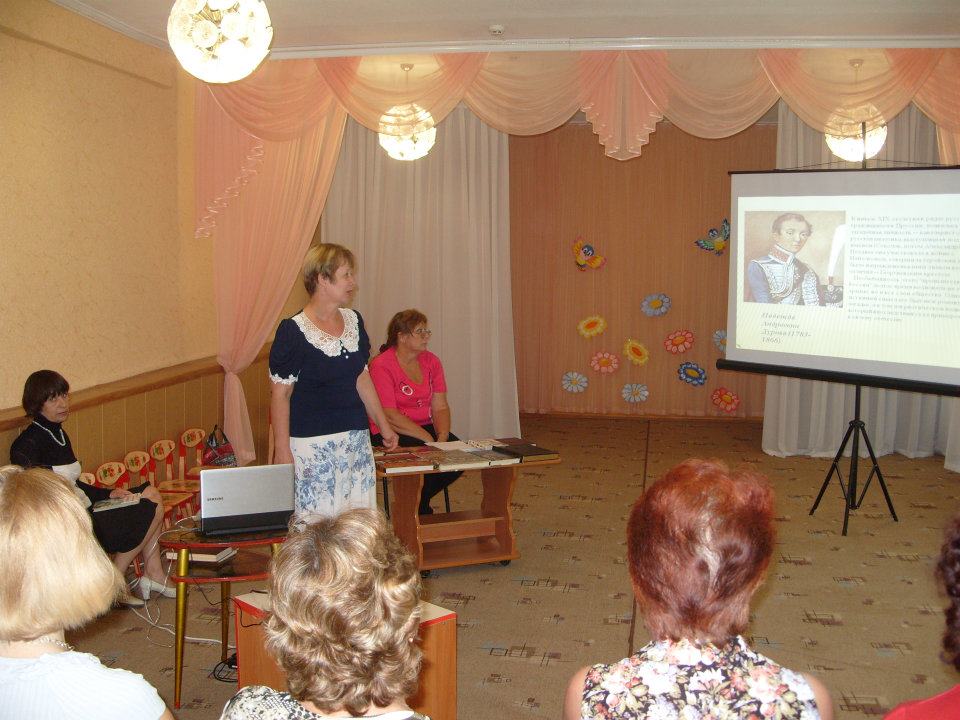 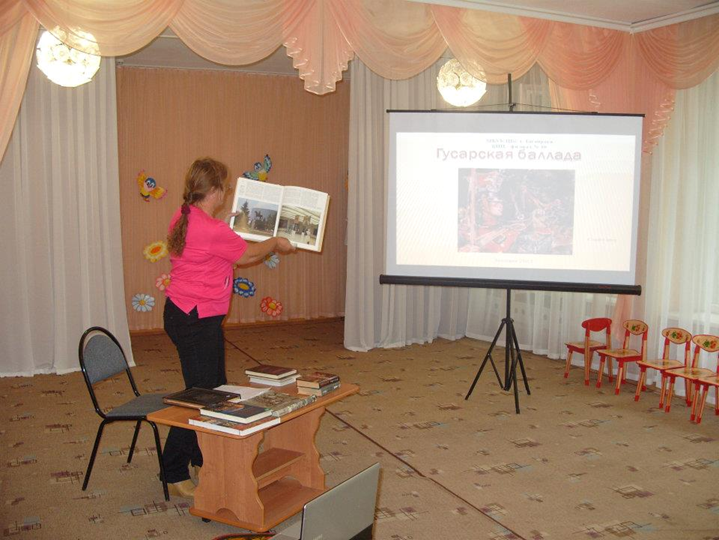 